Information till allmänheten 
gällande risker vid ICA Distributionslager Helsingborg Varför denna information?ICA Sverige AB har av Länsstyrelsen beslutats att omfattas av Lag om skydd mot olyckor 2 kap 4§. Detta innebär att företaget bedöms vara en farlig anläggning. ICA:s storlager på Långeberga bedöms vara en farlig anläggning eftersom de i anläggningen hanterar större mängder ammoniak. De anläggningar som bedöms som farliga anläggningar ska analysera sina risker och utifrån detta tillsammans med den kommunala räddningstjänsten planera och öva för att kunna hantera en eventuell olycka. För de företag som är farliga anläggningar ska det finnas information som allmänheten kan ta del av. Informationen ska beskriva vad man ska göra om en olycka inträffar vid anläggningen. LokaliseringLångebergavägen intill E6Kort beskrivning av ICA DistributionslagerDistributions enhet för hela södra Sverige vad gäller livsmedel till ICA butikernaKemikalier och risker27 ton ammoniak NH3 till kylakan orsaka kraftig irritation på ögon, slemhinnorna och luftvägarna samt kylskador på oskyddad hudHur varnas du och vad ska du göra?Om en olyckshändelse skulle inträffa kommer räddningstjänsten att larmas. Räddningsarbetet på plats leds av räddningsledaren, som till sin hjälp har personal och experter från företaget. Om olyckshändelsen bedöms vara så pass allvarlig att boende i omgivningen riskerar att påverkas, kommer räddningstjänsten gå ut med ett ”Viktigt meddelande till allmänheten” (VMA), Signalen innebär att du ska gå inomhus, stänga fönster, dörrar och ventilation samt lyssna på radion för mer information. Du kan även få information via TV och på SVT-text sidan 599.InformationMer information om VMA och andra verksamheter inom Räddningstjänsten Skåne Nordvästs område hittar du på rsnv.se. Du kan även få mer information genom att ta kontakt med företaget enligt nedanstående kontaktuppgifter.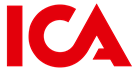 KontaktinformationVerksamhetsutövare: 		ICA Sverige ABAdress: 			Box 4000, 721 84 VästeråsBesöksadress: 			Långebergavägen 100, 256 69 HelsingborgTelefon: 			Reception 042–39 15 01Huvudansvarig för verksamheten: 	Fredrik Lennerwald 076 – 943 17 67MediafrågorPresstjänst 010 - 422 52 52